          [АРАР                                                             ПОСТАНОВЛЕНИЕ         02 апрель    2018  й.                         №57                     02  апреля 2018 г.О  назначении  и  проведении  публичных  слушаний  по проекту   решения Совета  по исполнению бюджета сельского поселения Чекмагушевский  сельсовет  муниципального  района Чекмагушевский  район  Республики  Башкортостан за  2017 год      Руководствуясь  п.2 ч.3 ст.28, п.2 ч. 10 ст.35 Федерального закона   «Об общих принципах организации местного самоуправления в Российской Федерации», п. 8 ч.1 ст. 11 Закона Республики Башкортостан «О местном самоуправлении в Республике Башкортостан», п.2 ч. 3 ст.10 Устава сельского поселения Чекмагушевский сельсовет муниципального района Чекмагушевский район Республики Башкортостан, Администрация сельского поселения Чекмагушевский сельсовет муниципального района Чекмагушевский район  Республики Башкортостан   п о с т а н о в л я е т:     1. Назначить и провести публичные слушания по проекту решения Совета по исполнению бюджета сельского поселения Чекмагушевский сельсовет муниципального района Чекмагушевский район Республики Башкортостан за 2017 год  на 17 апреля  2018 года в 15.00 часов в здании администрации сельского поселения Чекмагушевский сельсовет по адресу: с. Чекмагуш, ул. Мира, 25.2. Создать   комиссию    по    подготовке        и       проведению    публичных  слушаний в составе:              Председатель комиссии:Гимаева М.М. – исполняющий полномочия  главы    сельского    поселения   Чекмагушевский сельсовет муниципального района Чекмагушевский район              Заместитель председателя комиссии:    Гутупова Г.Н.  -  управляющий делами    администрации     сельского    поселения    Чекмагушевский сельсовет   Члены комиссии:Шаймухаметов З.С.-  председатель  постоянной комиссии Совета сельского поселения Чекмагушевский сельсовет по бюджету, налогам, вопросам собственности;Рахимов И.А. - депутат Совета сельского поселения Чекмагушевский сельсовет;Ахметгареева  Р.З. – начальник-главный  бухгалтер МКУ  «Централизованной бухгалтерии  Администраций  сельских  поселений  муниципального  района  Чекмагушевский район Республики Башкортостан»   (по согласованию);              3. Обнародовать     проект    решения    Совета  об  исполнении  бюджета сельского поселения       Чекмагушевский         сельсовет        муниципального     района   Чекмагушевский     район   Республики  Башкортостан  за  2017 год в   здании администрации         сельского      поселения     Чекмагушевский        сельсовет  муниципального  района  Чекмагушевский  район  Республики  Башкортостан   03 апреля 2018 года.             4. Установить,      что    письменные    предложения    жителей    сельского  поселения         Чекмагушевский          сельсовет       муниципального        района Чекмагушевский   район    Республики   Башкортостан   по      проекту   решения Совета    об исполнении     бюджета      сельского     поселения   Чекмагушевский    сельсовет муниципального района Чекмагушевский район Республики Башкортостан  за   2017  год    направляются    в    Совет   по адресу: с. Чекмагуш, ул. Мира, 25,  в   период  со  дня обнародования  настоящего   постановления   до   18.00    часов  11  апреля  2018 года.             5. Обнародовать   настоящее    постановление   в   здании  администрации сельского   поселения     Чекмагушевский  сельсовет    муниципального   района  Чекмагушевский   район   Республики  Башкортостан.Исполняющий полномочия  главы сельского поселения                                                     М.М. ГимаеваБАШ[ОРТОСТАН  РЕСПУБЛИКА]ЫСА[МА{ОШ  РАЙОНЫ муниципаль районЫНЫ@   СА[МА{ОШ АУЫЛ СОВЕТЫ АУЫЛ  БИЛ^м^]Е ХАКИМИ^ТЕ 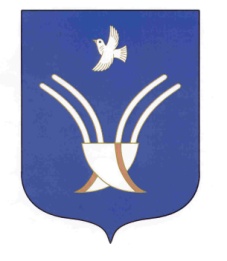 АДМИНИСТРАЦИЯ          сельского поселения ЧЕКмаГУшевский сельсоветмуниципального района Чекмагушевский район Республики Башкортостан